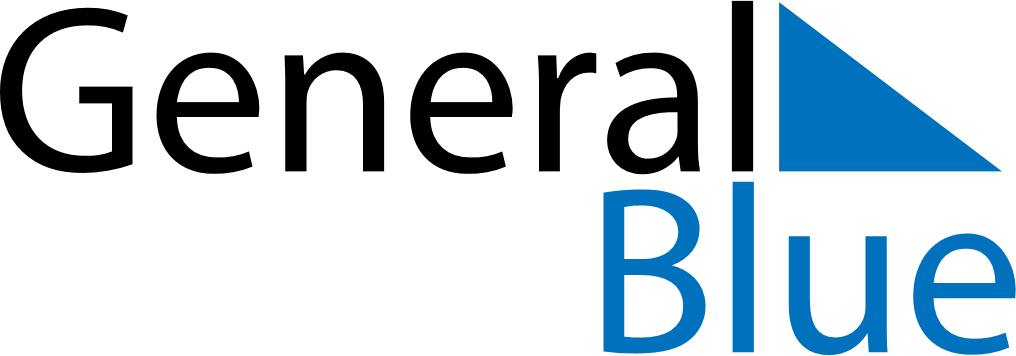 February 2024February 2024February 2024February 2024February 2024February 2024Swiebodzice, Lower Silesia, PolandSwiebodzice, Lower Silesia, PolandSwiebodzice, Lower Silesia, PolandSwiebodzice, Lower Silesia, PolandSwiebodzice, Lower Silesia, PolandSwiebodzice, Lower Silesia, PolandSunday Monday Tuesday Wednesday Thursday Friday Saturday 1 2 3 Sunrise: 7:32 AM Sunset: 4:44 PM Daylight: 9 hours and 11 minutes. Sunrise: 7:30 AM Sunset: 4:45 PM Daylight: 9 hours and 15 minutes. Sunrise: 7:29 AM Sunset: 4:47 PM Daylight: 9 hours and 18 minutes. 4 5 6 7 8 9 10 Sunrise: 7:27 AM Sunset: 4:49 PM Daylight: 9 hours and 21 minutes. Sunrise: 7:26 AM Sunset: 4:51 PM Daylight: 9 hours and 25 minutes. Sunrise: 7:24 AM Sunset: 4:52 PM Daylight: 9 hours and 28 minutes. Sunrise: 7:22 AM Sunset: 4:54 PM Daylight: 9 hours and 31 minutes. Sunrise: 7:21 AM Sunset: 4:56 PM Daylight: 9 hours and 35 minutes. Sunrise: 7:19 AM Sunset: 4:58 PM Daylight: 9 hours and 38 minutes. Sunrise: 7:17 AM Sunset: 5:00 PM Daylight: 9 hours and 42 minutes. 11 12 13 14 15 16 17 Sunrise: 7:16 AM Sunset: 5:01 PM Daylight: 9 hours and 45 minutes. Sunrise: 7:14 AM Sunset: 5:03 PM Daylight: 9 hours and 49 minutes. Sunrise: 7:12 AM Sunset: 5:05 PM Daylight: 9 hours and 52 minutes. Sunrise: 7:10 AM Sunset: 5:07 PM Daylight: 9 hours and 56 minutes. Sunrise: 7:08 AM Sunset: 5:09 PM Daylight: 10 hours and 0 minutes. Sunrise: 7:06 AM Sunset: 5:10 PM Daylight: 10 hours and 3 minutes. Sunrise: 7:05 AM Sunset: 5:12 PM Daylight: 10 hours and 7 minutes. 18 19 20 21 22 23 24 Sunrise: 7:03 AM Sunset: 5:14 PM Daylight: 10 hours and 11 minutes. Sunrise: 7:01 AM Sunset: 5:16 PM Daylight: 10 hours and 14 minutes. Sunrise: 6:59 AM Sunset: 5:17 PM Daylight: 10 hours and 18 minutes. Sunrise: 6:57 AM Sunset: 5:19 PM Daylight: 10 hours and 22 minutes. Sunrise: 6:55 AM Sunset: 5:21 PM Daylight: 10 hours and 26 minutes. Sunrise: 6:53 AM Sunset: 5:23 PM Daylight: 10 hours and 29 minutes. Sunrise: 6:51 AM Sunset: 5:24 PM Daylight: 10 hours and 33 minutes. 25 26 27 28 29 Sunrise: 6:49 AM Sunset: 5:26 PM Daylight: 10 hours and 37 minutes. Sunrise: 6:47 AM Sunset: 5:28 PM Daylight: 10 hours and 41 minutes. Sunrise: 6:45 AM Sunset: 5:30 PM Daylight: 10 hours and 45 minutes. Sunrise: 6:42 AM Sunset: 5:31 PM Daylight: 10 hours and 48 minutes. Sunrise: 6:40 AM Sunset: 5:33 PM Daylight: 10 hours and 52 minutes. 